Welcome backWe hope you have had a good Easter break, and enjoyed all the Easter eggs! It’s back to another busy term and a big welcome to all our new families if you are worried about your child settling please ring or ask for us to txt you to keep you up-dated on how they are during the session/day. From past experience we usually find that the tears and upset don’t last for long once parents leave and as the pace of the sessions begin we nearly always find that children will settle and join in the activities, although this can be quite tentatively at first. If they become very distressed we will contact you. Please note we will be closed on Monday 5th May for bank holiday and Thursday 22nd May due to the building being used for local elections. We will be open for the May half term holiday club Tuesday 27th - Friday 30th.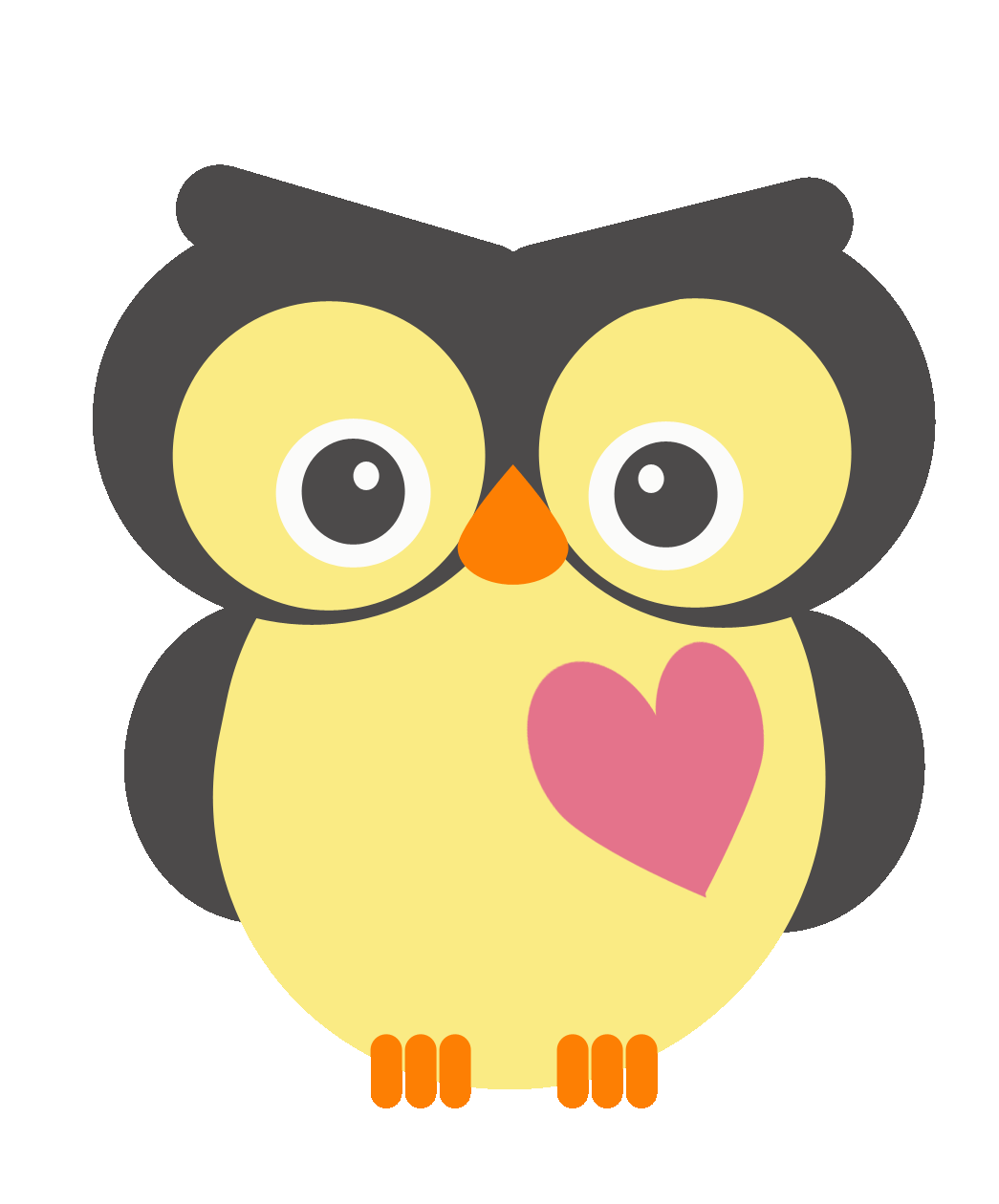 